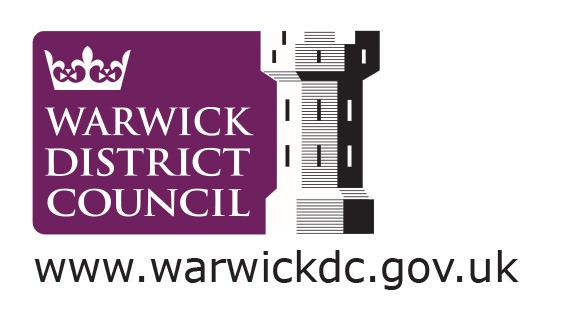 Bishops Tachbrook Neighbourhood Plan Withdrawal StatementIn January 2016 Bishops Tachbrook Parish Council submitted its Neighbourhood Plan to Warwick District Council.  A six week period of consultation took place between 26 February 2016 and 08 April 2016.  Following this, the Neighbourhood Plan, supporting documentation, and representations received during the consultation were sent to the appointed independent examiner, Nigel McGurk.  Mr McGurk produced his report on the Bishops Tachbrook Neighbourhood Plan in August 2016. The Examiner’s report recommended a range of revisions and deletions to the Neighbourhood Plan in order that it would meet the Basic Conditions set out in Section 8(2) of Schedule 4B to the Town and Country Planning Act 1990 (as inserted by the Localism Act 2011 Schedule 10).Given the number and nature of the recommendations made by the Examiner, Bishops Tachbrook Parish Council and Warwick District Council agreed under the provisions of Regulation 17A of the Neighbourhood Planning Regulations (inserted 01 October 2016), to extend the date by which the Local Planning Authority must decide what action to take in response to each recommendation.  The agreed date was 27 January 2017.Having considered the Examiner’s recommendations in detail, Bishops Tachbrook Parish Council has concluded that the changes and substantial deletions proposed would result in a Neighbourhood Plan which would not address a number of key issues identified by the local community.  The Parish Council consequently believes that if the Neighbourhood Plan were to proceed with the recommendations, it would not result in a ‘Yes’ vote in the community referendum.Bishops Tachbrook Parish Council formally notified Warwick District Council of its decision to withdraw the Neighbourhood Plan on 24 January 2017 (appendix A).  The Parish Council intends to develop a new Neighbourhood Plan for Bishops Tachbrook, by revising key policies and updating evidence as necessary.  This will be done with support from Warwick District Council.  The Parish Council hopes to address the concerns of the Examiner and meet the Basic Conditions, whilst reflecting the aspirations of the community.Further updates and details on the Bishops Tachbrook Neighbourhood Plan will be published on: https://www.warwickdc.gov.uk/info/20444/neighbourhood_plans/957/bishops_tachbrookAppendix 1BISHOP’S TACHBROOK PARISH COUNCILClerk to the Council: Mrs Corinne Hill Gaydon Fields Farm, Gaydon CV35 0HFTel: 01926 641220 email: Parishclerk@bishopstachbrook.com									24th January, 2017.Ms. Hayley Smith, Senior Planning Officer,Warwick District Council,Riverside House,Milverton Hill,Leamington Spa,Warwickshire  CV32 5HZDear Ms. Smith,NEIGHBOURHOOD PLANBishop’s Tachbrook Parish Council would like to withdraw their neighbourhood plan.Many thanks for your help,Yours sincerely,Corinne HillParish Clerk